О наделении правом по оценке выполнения нормативов испытаний (тестов) комплекса ГТО образовательные организации и иные организации по выполнению видов испытаний (тестов), нормативов, требований к оценке уровня знаний и умений в области физической культуры и спорта в Порецком муниципальном округеВ соответствии с Федеральным законом от 06 октября 2003 г. № 131-ФЗ «Об общих принципах организации местного самоуправления в Российской Федерации», Указом Президента Российской Федерации от 24 марта 2014 г. № 172 «О Всероссийском физкультурно-спортивном комплексе «Готов к труду и обороне» (ГТО)», постановлением Кабинета Министров Чувашской Республики от 30 октября 2014 г. № 370 «О мерах по реализации Указа Президента Российской Федерации от24 марта 2014 г. № 172 «О Всероссийском физкультурно-спортивном комплексе «Готов к труду и обороне» (ГТО)», приказом Министерства спорта Российской Федерации от 21 декабря 2015 г. № 2119 «Об утверждении Порядка создания Центров тестирования по выполнению нормативов, испытаний (тестов) Всероссийского физкультурно-спортивного комплекса «Готов к труду и обороне» (ГТО) и положения о них», администрация Порецкого муниципального округа постановляет:1. Определить и наделить полномочиями по выполнению видов испытаний (тестов), нормативов, требований к оценке уровня знаний и умений в области физической культуры и спорта Всероссийского физкультурно-спортивного комплекса «Готов к труду и обороне» (ГТО)» в Порецком муниципальном округе муниципальное автономное учреждение дополнительного образования «Детско-юношеская спортивная школа «Дельфин» Порецкого муниципального округа.2. Утвердить Положение о Центре тестирования по выполнению видов испытаний (тестов), нормативов, требований к оценке уровня знаний и умений в области физической культуры и спорта в Порецком муниципальном округе согласно приложению №1 к настоящему постановлению.3. Назначить главным судьей Всероссийского физкультурно-спортивного комплекса «Готов к труду и обороне» (ГТО)» в Порецком муниципальном округе Малофееву Елену Николаевну (по согласованию), методиста ГТО, муниципального автономного учреждения дополнительного образования «Детско-юношеская спортивная школа «Дельфин» Порецкого муниципального округа.4. Утвердить списочный состав (по согласованию) судейского корпуса по выполнению видов испытаний (тестов), нормативов, требований к оценке уровня знаний и умений в области физической культуры и спорта Всероссийского физкультурно-спортивного комплекса «Готов к труду и обороне» (ГТО)» в Порецком муниципальном округе согласно приложению № 2 к настоящему постановлению.5. Отделу образования, молодёжной политики и спорта администрации Порецкого муниципального округа и муниципальным учреждениям Порецкого муниципального округа сферы физической культуры и спорта обеспечить комплектование судейского корпуса из числа педагогических работников образовательных организаций Порецкого муниципального округа. 6. Финансовому отделу администрации Порецкого муниципального округа обеспечить финансирование мероприятий Всероссийского физкультурно-спортивного комплекса «Готов к труду и обороне» (ГТО)» в пределах выделенных ассигнований в бюджете Порецкого муниципального округа на проведение физкультурно-оздоровительных и спортивно-массовых мероприятий.       7. Признать утратившим силу:	постановление администрации Порецкого района от 03.06.2015 № 168 «О создании Центра тестирования по выполнению видов испытаний (тестов), нормативов, требований к оценке уровня знаний и умений в области физической культуры и спорта в Порецком районе»;	постановление администрации Порецкого района от 17.11.2015 № 322 «О внесении изменений в постановление администрации Порецкого района от 03.06.2015 № 168 «О создании Центра тестирования по выполнению видов испытаний (тестов), нормативов, требований к оценке уровня знаний и умений в области физической культуры и спорта в Порецком районе»;	постановление администрации Порецкого района от 18.04.2017 № 116 «О внесении изменений в постановление администрации Порецкого района от 03.06.2015 № 168 «О создании Центра тестирования по выполнению видов испытаний (тестов), нормативов, требований к оценке уровня знаний и умений в области физической культуры и спорта в Порецком районе».	8. Контроль за исполнением настоящего постановления возложить на врио заместителя главы по социальным вопросам, начальника отдела образования,  молодежной политики и спорта Терешкину Е.А.            9. Настоящее постановление вступает в силу со дня его официального опубликования в издании "Вестник Поречья" и подлежит размещению на официальном сайте Порецкого муниципального округа винформационно-телекоммуникационной сети «Интернет».Глава  Порецкого муниципального округа                                                                Е.В. Лебедев                                                                                                   Приложение № 1к постановлению администрации Порецкого муниципального округа от___________ года № ___Положениео Центре тестирования по выполнению видов испытаний (тестов), нормативов, требований к оценке уровня знаний и умений в области физической культуры и спортав Порецком муниципальном округе.I. Общие положения1.1. Положение о Центре тестирования по выполнению видов испытаний (тестов), нормативов, требований к оценке уровня знаний и умений в области физической культуры и спорта (далее - Положение) разработано в соответствии с пунктом 26 Положения о Всероссийском физкультурно-спортивном комплексе «Готов к труду и обороне» (ГТО), утвержденного постановлением Правительства Российской Федерации от 11 июня 2014 года № 540.1.2. Положение устанавливает порядок организации и деятельности Центра тестирования по выполнению видов испытаний (тестов), нормативов, требований к оценке уровня знаний и умений в области физической культуры и спорта (далее - Центр тестирования), осуществляющих тестирование общего уровня физической подготовленности граждан Российской Федерации (далее - граждане) на основании результатов выполнения видов испытаний (тестов), нормативов и оценки уровня знаний и умений Всероссийского физкультурно-спортивного комплекса «Готов к труду и обороне» (ГТО) (далее - комплекс ГТО).II. Цели и задачи Центра тестирования2.1. Основной целью деятельности Центра тестирования является осуществление оценки выполнения гражданами государственных требований к уровню физической подготовленности населения при выполнении нормативов Всероссийского физкультурно-спортивного комплекса «Готов к труду и обороне» (ГТО), утвержденных приказом Министерства спорта Российской Федерации от 8 июля 2014 года № 575.2.2. Задачи Центра тестирования:2.2.1. Создание условий по оказанию консультационной и методической помощи гражданам в подготовке к выполнению видов испытаний (тестов), нормативов, требований к оценке уровня знаний и умений в области физической культуры и спорта;2.2.2. Организация и проведение тестирования граждан по выполнению видов испытаний (тестов), нормативов, требований к оценке уровня знаний и умений в области физической культуры и спорта.2.3. Основные виды деятельности Центра тестирования:2.3.1. Проведение пропаганды и информационной работы, направленной на формирование у граждан осознанных потребностей в систематических занятиях физической культурой и спортом, физическом совершенствовании и ведении здорового образа жизни, популяризации участия в мероприятиях по выполнению испытаний (тестов) и нормативов комплекса ГТО;2.3.2. Создание условий и оказание консультационной и методической помощи гражданам, физкультурно-спортивным, общественным и иным организациям в подготовке к выполнению государственных требований;2.3.3. Осуществление тестирования населения по выполнению государственных требований к уровню физической подготовленности и оценке уровня знаний и умений граждан согласно Порядкуорганизации и проведения тестирования населения в рамках Всероссийского физкультурно-спортивного комплекса «Готов к труду и обороне» (ГТО), утвержденному приказомМинспортаРоссии от 29 августа 2014 года № 739;2.3.4. Ведение учета результатов тестирования участников, формирование протоколов выполнения нормативов комплекса ГТО, обеспечение передачи их данных для обобщения в соответствии с требованиями Порядка организации и проведения тестирования;2.3.5. Внесение данных участников тестирования, результатов тестирования и данных сводного протокола в автоматизированную информационную систему комплекса ГТО;2.3.6. Участие в организации мероприятий комплекса ГТО, включенных в календарные планы физкультурных мероприятий и спортивных мероприятий субъекта Российской Федерации (Чувашская Республика), Порецкого муниципального округа;2.3.7. Взаимодействие с органами государственной власти, органами местного самоуправления, физкультурно-спортивными, общественными и иными организациями в вопросах внедрения комплекса ГТО, проведения мероприятий комплекса ГТО;2.3.8. Участие в организации повышения квалификации специалистов в области физической культуры и спорта по комплексу ГТО, при наличии лицензии на осуществление образовательной деятельности;2.3.9. Обеспечение судейства мероприятий по тестированию граждан.2.4. Для организации тестирования в отдаленных, труднодоступных и малонаселенных местах может организовываться выездная комиссия Центра тестирования.2.5. Тестирование организуется только в местах, соответствующих установленным требованиям к спортивным объектам, в том числе по безопасности эксплуатации.III. Взаимодействие сторон3.1. Центр тестирования имеет право:3.1.1. Допускать участников тестирования и отказывать участникам тестирования в допуске к выполнению видов испытаний (тестов) комплекса ГТО в соответствии с Порядкоморганизации и проведения тестирования и законодательством Российской Федерации;3.1.2. Запрашивать у участников тестирования, предприятий, организаций, учреждений, органов государственной власти и местного самоуправления и получать необходимую для его деятельности информацию;3.1.3. Вносить исполнительным органам местного самоуправления в области физической культуры и спорта предложения по совершенствованию структуры и содержания государственных требований комплекса ГТО;3.1.4. Привлекать волонтеров для организации процесса тестирования граждан.3.2. Центр тестирования обязан:3.2.1. Соблюдать требования Порядка организации и проведения тестирования, нормативных правовых актов, регламентирующих проведение спортивных мероприятий и физкультурных мероприятий;3.2.2. Обеспечивать условия для организации оказания медицинской помощи при проведении тестирования и других мероприятий в рамках комплекса ГТО.IV. Материально-техническое обеспечение4.1. Материально-техническое обеспечение Центров тестирования осуществляется за счет собственных средств, средств муниципальных учреждений, занятых в сфере физической культуры и спорта, и средств учредителя в соответствии с законодательством Российской Федерации.4.2. Центр тестирования осуществляет материально-техническое обеспечение участников тестирования, обеспечение спортивным оборудованием и инвентарем, необходимыми для прохождения тестирований.       Приложение №2к постановлению  администрации Порецкого муниципального округа   от _______________года №  _______Список судейского корпуса по выполнению видов испытаний (тестов), нормативов, требований к оценке уровня знаний и умений в области физической культуры и спорта Всероссийского физкультурно-спортивного комплекса «Готов к труду и обороне» (ГТО)» в Порецком муниципальном округе (по согласованию)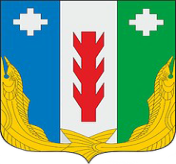 АдминистрацияПорецкого муниципального округа Чувашской РеспубликиПОСТАНОВЛЕНИЕ_________№ _____с. ПорецкоеЧăвашРеспубликинПăрачкавмуниципалитетoкругӗнадминистрацийĕЙЫШĂНУ_31.05.2023 № 322__Пăрачкавсали№Ф.И.О.Место работы1Малофеева Елена НиколаевнаМАУ ДО «ДЮСШ»Дельфин»2Лушникова Татьяна ВячеславовнаМАУ ДО «ДЮСШ»Дельфин»3Севец Владимир ЛеонидовичМАУ ДО «ДЮСШ»Дельфин»4Свойкин Владимир ВикторовичМАУ ДО «ДЮСШ»Дельфин»5Тряхова Кристина ЕвгеньевнаМАУ ДО «ДЮСШ»Дельфин»6Краснов Александр АндреевичМАУ ДО «ДЮСШ»Дельфин»7Агафонова Ирина ВикторовнаМАУ ДО «ДЮСШ»Дельфин»8Шильников Владимир ВикторовичМАОУ «Порецкая СОШ» 9Шильникова Ольга НиколаевнаМАОУ «Порецкая СОШ» 10Огонькина Ольга АнатольевнаМАОУ «Порецкая СОШ» 11Курвичев Владимир НиколаевичМБОУ «Кудеихинская СОШ»12Муданов Александр НиколаевичМБОУ «Напольновская СОШ»13Глушенков Виталий Николаевич МАОУ «Семеновская СОШ»14Десятсков Олег ВладимировичМБОУ «Анастасовская СОШ»